Bild 8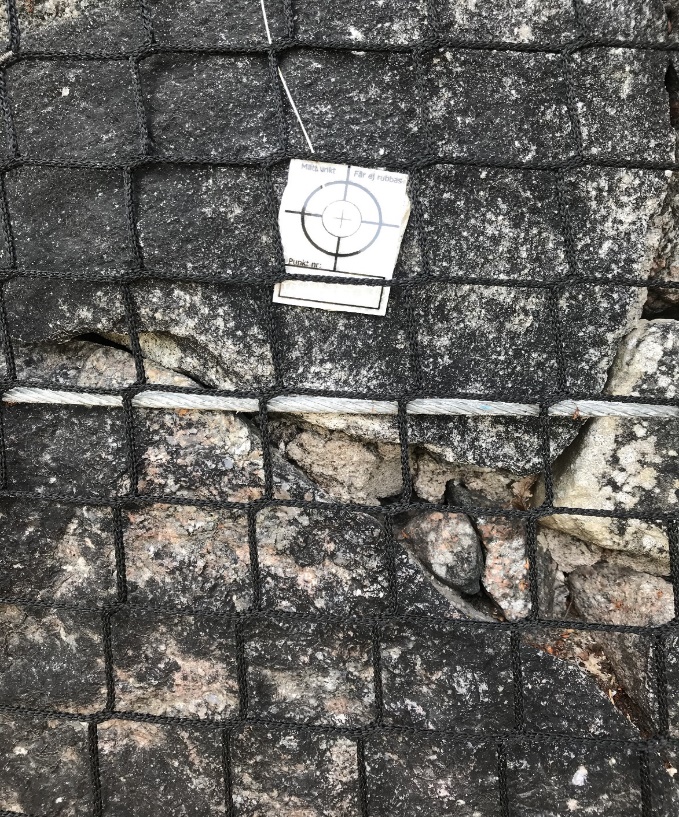 